KEFRI/F/MR/08	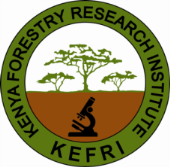 INTERNAL AUDIT REPORTCentre: …………………………Audit no: ………………	Audit date: ……………….Persons/departments audited: 1.2.3.Audit criteria: …………………………………………………………………………..Audit team leader: …………………………………………Auditors:1.2.SUMMARY OF THE AUDITBrief introductionStatistical summary of audit findingsPositive findingsAreas of improvementNon-conformitiesConclusionSIGNATURE…………………………………SectionPositivesAreas of improvementObservations / recommendationNon-conformitiesNon-conformitiesSectionPositivesAreas of improvementObservations / recommendationMajorMinorTotal